Global Aim	(outcomes)		(interventions)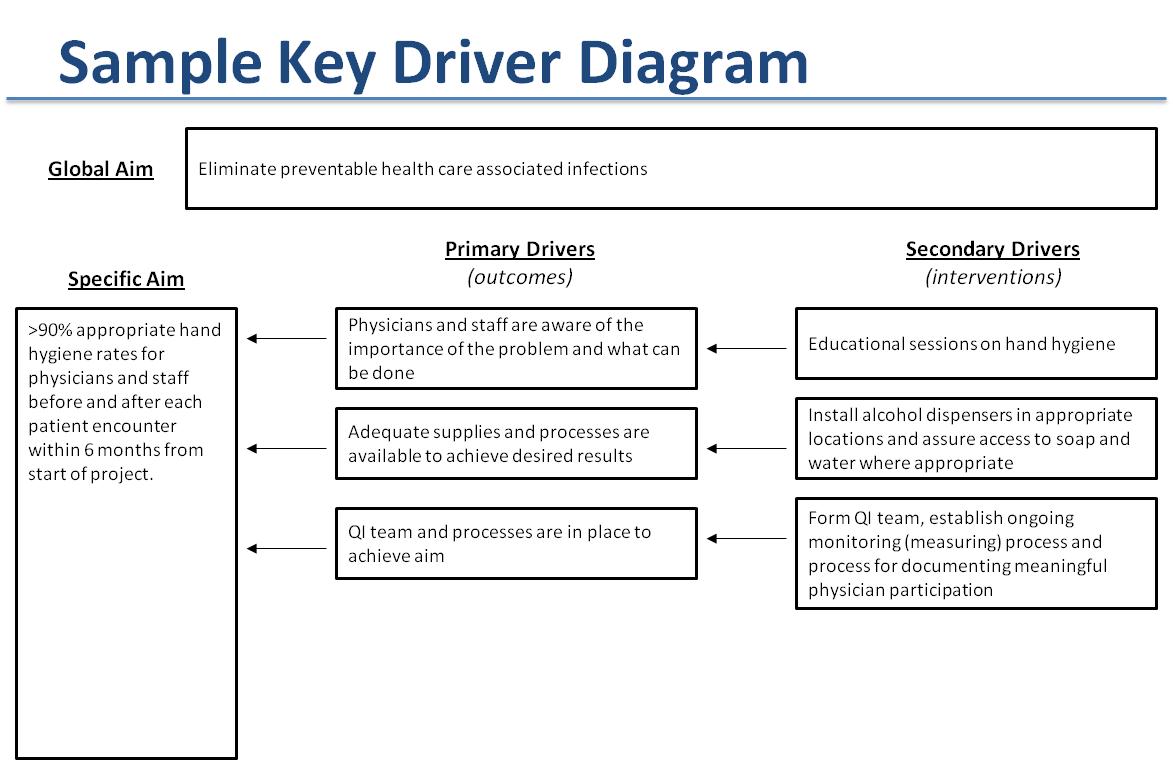 